 ORANIE PŁUGIEM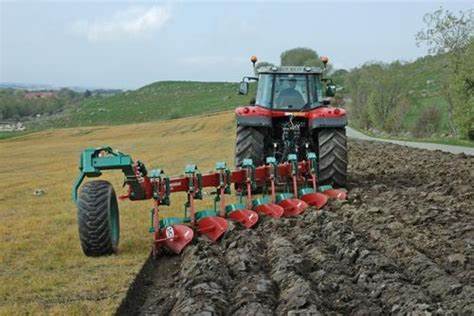 BRONOWANIE BRONĄ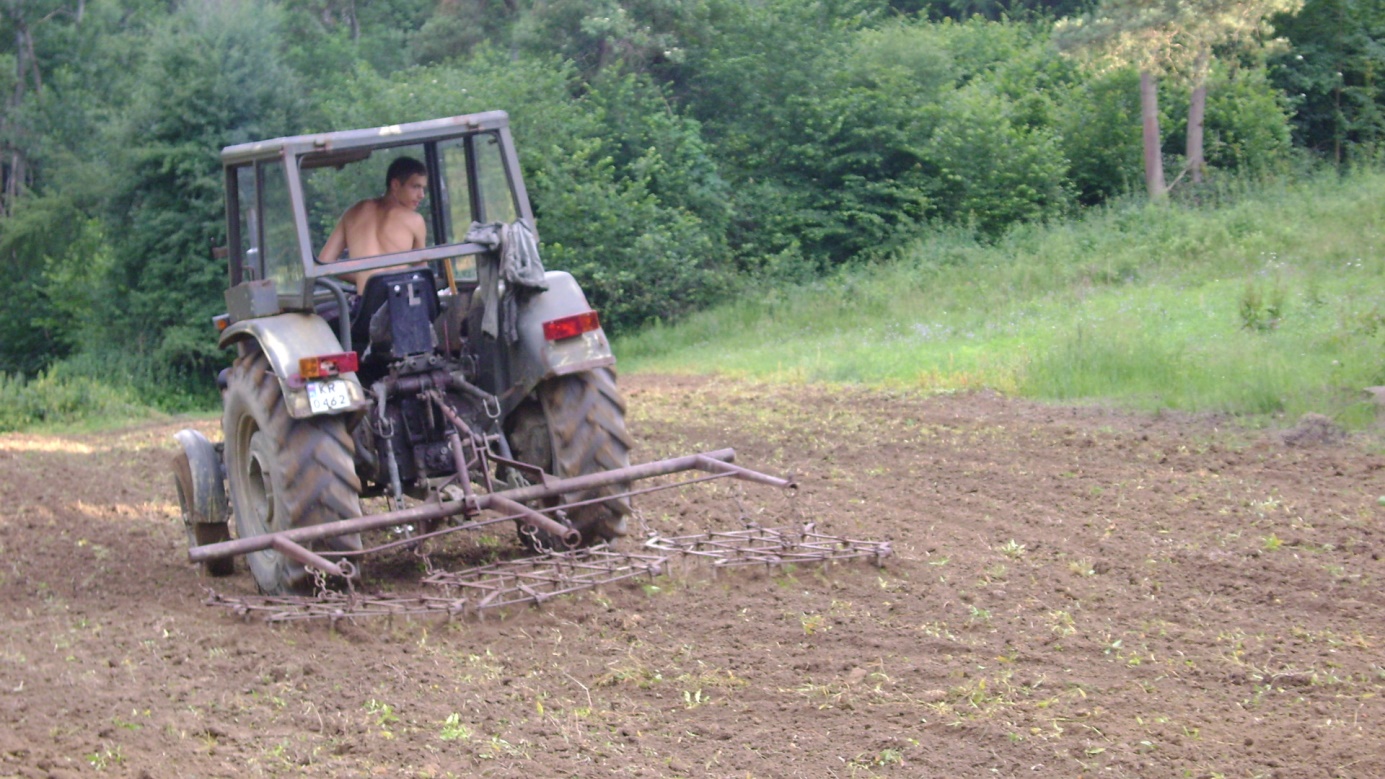 WAŁOWANIE WAŁEM POLOWYM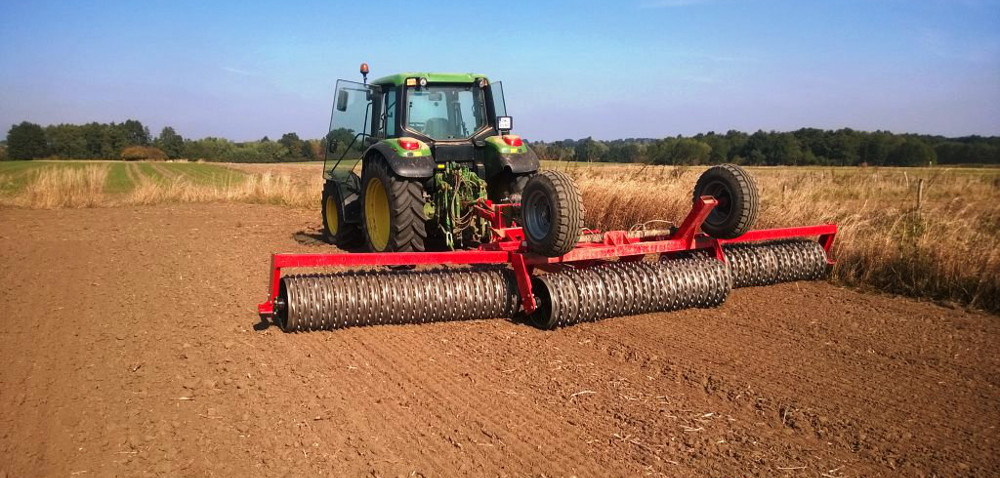 GRABIE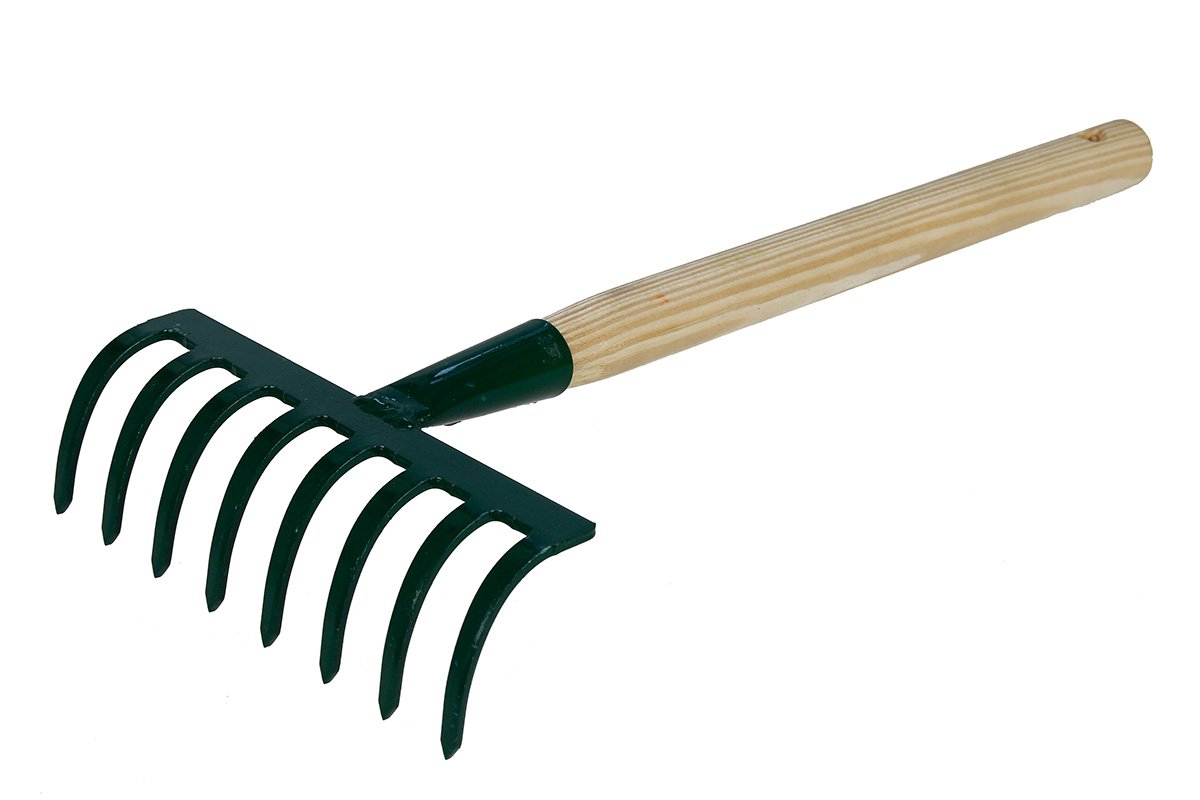 WIDŁY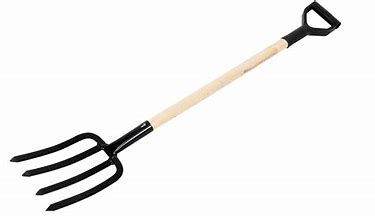 ŁOPATA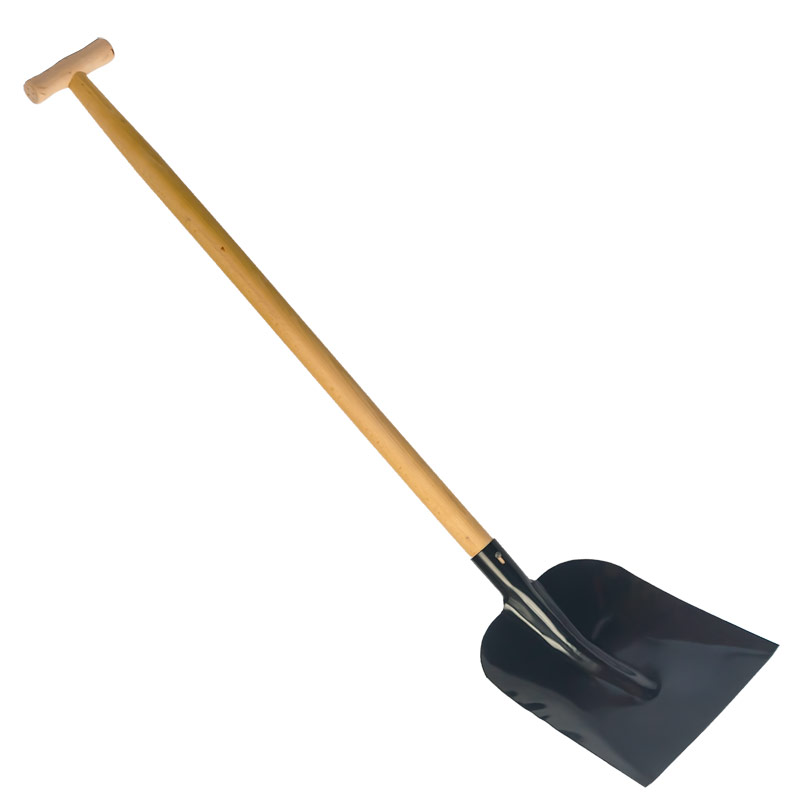 MOTYKA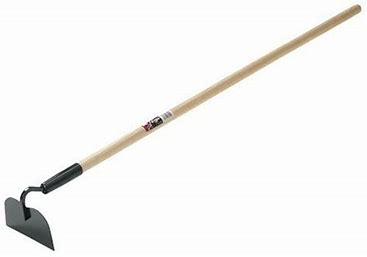 SEKATOR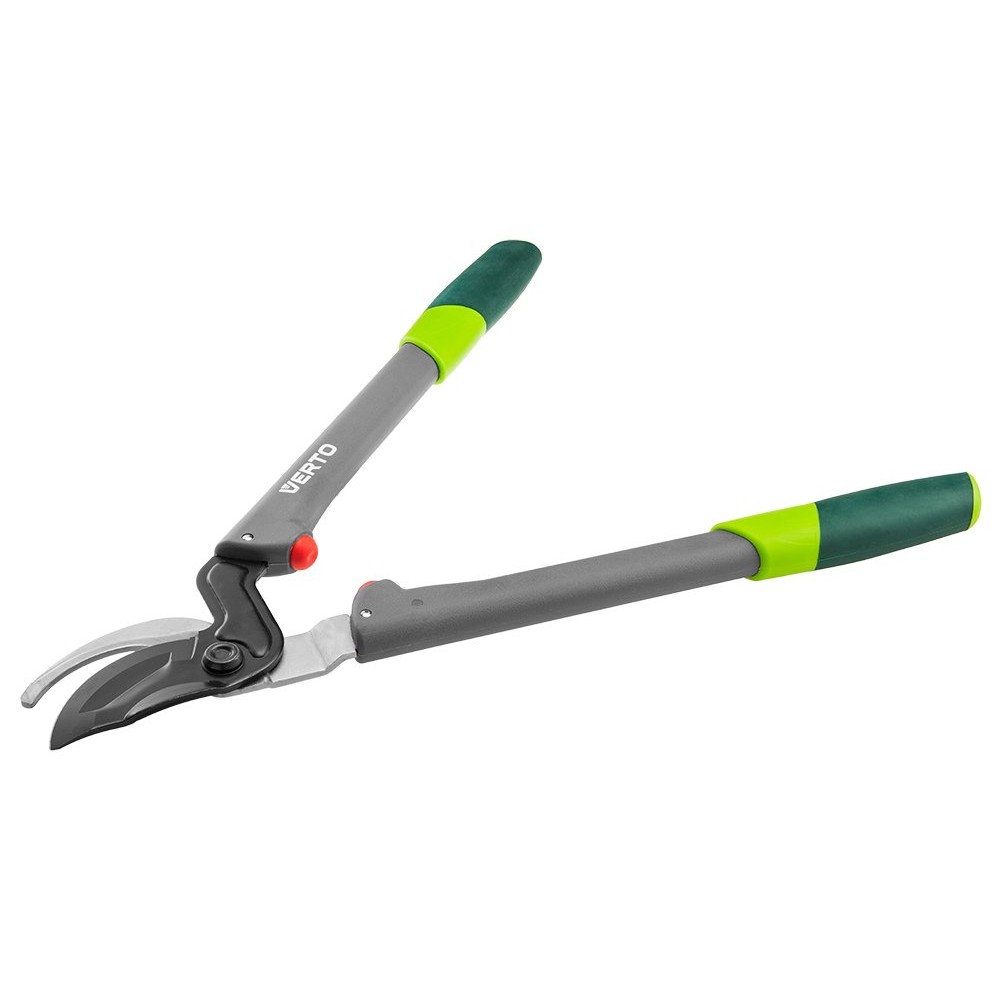 KONEWKA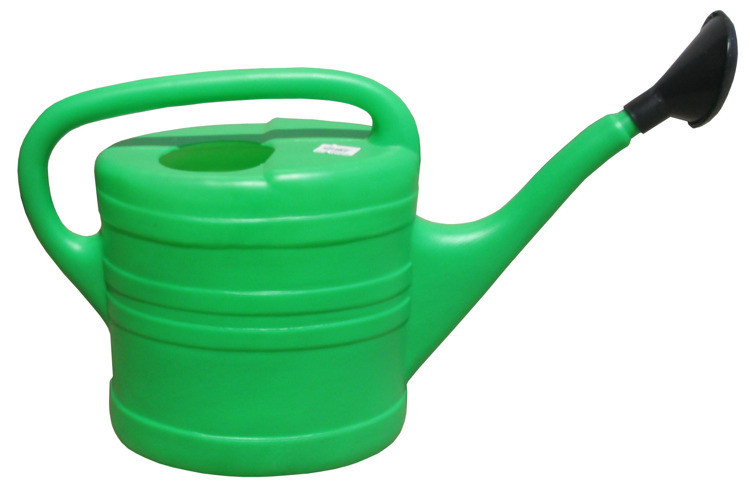 